ST. JOSEPH’S COLLEGE (AUTONOMOUS), BENGALURU -27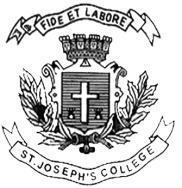 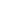 B.Com IV SEMESTERSEMESTER EXAMINATION: APRIL 2023(Examination conducted in May 2023)BC 4322  – Business Law(For current batch students only)Time: 2 Hours								    Max Marks: 60This paper contains ______ printed pages and 4 partsSection AI Answer any five of the following				                       (3 x 5 = 15 marks)Briefly explain the term free consent.Diagrammatically depict the hierarchy of courts in India. List the objectives of the Competition Act 2002.Explain any one of the grounds for supervening impossibility. Mention any three consumer rights as per the Consumer Protection Act.What is the meaning of ‘environment’ according to the Environment Protection Act 1986.Section BII Answer any two of the following 			                      (5 x 2 = 10 marks)Explain the scope of copyrights.Briefly explain the concept of anti-competitive agreements as per the Competition Act 2002.Write a note on the rights of the unpaid seller against the buyer. Section CIII Answer any two of the following 			                  (10 x 2 = 20 marks)Elaborate on the list of inventions that are non patentable under the Indian Patents Act. Write a note on the essential elements of a contract of sale. Explain the various consumer dispute redressal forums in India.Section DIV Answer the following				                  (1 X 15 = 15 marks)A had been served with court summons requiring him to give evidence before a court of law. B who was a party to the case promised to pay travelling expenses to A for his trouble. Later, B did not pay this amount. Can A sue B for breach of contract? Explain with respect to essentials of valid consideration.An offer was made by A to sell goods on the 1st April for £2,000. B the offeree telephoned A on the 5th April offering to pay £1,800 for the goods. On the 8th April, A offered to sell the goods to C for £1,900, and C accepted this offer on the same day. On the 7th April, B sent a letter to agreeing to pay the £2,000. Can B sue for breach of contract? Explain with reference to essentials of offer and acceptance.Rukmani, a minor, fractured her arm while playing at school. She immediately rushed to the hospital and her arm was set right by Dr. Bose an orthopedist. Dr. Bose charged her the standard fee of Rs. 550, which she refused to pay. Does Dr. Bose have a valid claim for his services? (5+5+5)